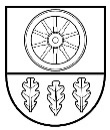 KELMĖS RAJONO SAVIVALDYBĖS TARYBASPRENDIMASDĖL KELMĖS RAJONO UŽVENČIO ŠATRIJOS RAGANOS GIMNAZIJOS 2020 METŲ VEIKLOS ATASKAITOS PATVIRTINIMO2021 m. birželio 22 d. Nr. T-197KelmėVadovaudamasi Lietuvos Respublikos vietos savivaldos įstatymo 16 straipsnio 2 dalies 19 punktu bei Kelmės rajono savivaldybės tarybos veiklos reglamentu, patvirtintu Kelmės rajono savivaldybės tarybos 2011 m. birželio 29 d. sprendimu Nr. T-186 „Dėl Kelmės rajono savivaldybės tarybos veiklos reglamento patvirtinimo“, ir atsižvelgdama į Kelmės rajono Užvenčio Šatrijos Raganos gimnazijos 2021 m. gegužės 28 d. raštą Nr. S-68 „Dėl Kelmės rajono Užvenčio Šatrijos Raganos gimnazijos 2020 metų veiklos ataskaitos tvirtinimo“, Kelmės rajono savivaldybės taryba nusprendžia:Patvirtinti Kelmės rajono Užvenčio Šatrijos Raganos gimnazijos 2020 metų veiklos ataskaitą (pridedama).Šis sprendimas gali būti skundžiamas Regionų apygardos administraciniam teismui, skundą (prašymą) paduodant bet kuriuose šio teismo rūmuose, Lietuvos Respublikos administracinių bylų teisenos įstatymo nustatyta tvarka.Savivaldybės mero pavaduotojas, laikinai einantis Savivaldybės mero pareigas			Egidijus Ūksas